П О С Т А Н О В Л Е Н И Е	В соответствии с Положением о наградах и почётных званиях Петропавловск-Камчатского городского округа от 24.07.2008 № 51-нд,  Решением       Городской Думы Петропавловск-Камчатского городского округа от 01.06.2011 № 395-нд «О представительских расходах и расходах, связанных  с приобретением подарочной и сувенирной продукции в Городской Думе  Петропавловск-Камчатского городского округа»,     ПОСТАНОВЛЯЮ:за большой личный вклад в образование подрастающего поколения, профессионализм и плодотворный труд и в связи с 50-летием со дня           рождения.Наградить Почётной грамотой Главы Петропавловск-Камчатского      городского округа (в рамке):ГлаваПетропавловск-Камчатского городского округа                                                                               В.А. Семчев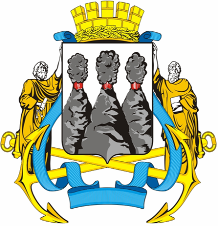 ГЛАВАПЕТРОПАВЛОВСК-КАМЧАТСКОГОГОРОДСКОГО ОКРУГА  « 03 » октября  2011 г. № 37О награждении Роговой Е.А.  РоговуЕлену Алексеевну- учителя технологии муниципального бюджетного образовательного учреждения «Основная Общеобразовательная  Школа № 5».